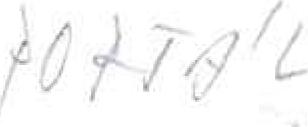 Závěrkový list č. PL-20170911-742-83 (pro burzovní obchody s plynem v rámci sdružených služeb dodávky plynu)Číslo aukce: 742	Datum konání burzovního shromáždění: 11 září 2017Dodavatel (prodávající):	Pražská plynárenská, a. s.Zapsán v:	OR vedeném Městským soudem v Praze, oddíl B, vložka 2337Sídlo:	Národní 37, 110 00 Praha 1 - Nové MěstoIČO: 60193492	DIČ: CZ60193492Bankovní spojení:	35-3600132/0800Zastoupen:Jméno a příjmení makléře:	Ing. Vratislav KaválekEvidenční číslo makléře:41037Odběratel (kupující):	Dětský domov a školní jídelna, Hranice, Purgešova 847Zapsán v:	Registru ekonomických subjektů, ČSÚSídlo:	Purgešova 847, 75301 HraniceIČO: 62350277	DIČ: xBankovní spojení:	19 - 42 87 55 02 77 / 0100Zastoupen:Jméno a příjmení makléře:	Bc. Iva KupcováEvidenční číslo makléře:	41042Popis produktu:	Dodávka zemního plynu v rámci sdružených služeb dodávkyzemního plynu pro odběr do 630 MWh (plyn — maloodběr)Počet odběrných míst:	1Termín dodávky:	1. 1. 2018 — 31. 12. 2018Celkové množství dodávky:	206 MWhJednotková kupní cena (bez DPH):	464 CZK/MWhPevná kapacitní složka ceny:	O CZK/odběrné místo/měsícO CZK/tis. m3Technické parametry dodávky: Zúčtovací podmínky Zúčtovací období:Splatnost zúčtovací faktury:viz Příloha závěrkového listu č. 1m
ěsíc

20 dníZálohy v průběhu zúčtovacího období: bez záloh Ostatní podmínky: Dodavatel je povinen u odběrných míst s jiným než ročním zúčtovacím obdobím umožnit samoodečet není-li odečet měřícího zařízení prováděn dálkově. Dodavatel provede bezplatné vyúčtování po zaslánísamoodečtů ze strany odběratele, které mu budou zaslány v termínu a způsobem stanoveným dodavatelem.Pro odběratele s požadavkem na sloučenou fakturaci (uvedeno v Příloze č. 1):Dodavatel bude odběrateli účtovat dodávku plynu na jedné sloučené faktuře (daňovém dokladu) v elektronické podobě s následným zasláním v papírové podobě s tím, že za každé odběrné místo budeB KOMODITNÍ	Á11RRAZVASKKLADNOprovedeno vyúčtování s rozepsáním jednotlivých položek ceny spolu s uvedením ceny celkem a příslušné výše DPH v % a v Kč.Dodavatel bude odběrateli předepisovat a účtovat zálohy na jednom sloučeném předpisu a sloučeném daňovém dokladu o přijetí platby v elektronické podobě s následným zasláním v papírové podobě s tím, že celková záloha a přijatá platba bude rozepsána na dílčí zálohy za jednotlivá odběrná místa spolu s uvedením ceny celkem a příslušné výše DPH v % a v Kč.Dodavatel je povinen na výslovné vyžádání jednotlivého odběratele používat:a)namísto sloučené faktury fakturu na každé jednotlivé odběrné místob)namísto sloučeného předpisu záloh a sloučeného daňového dokladu o přijetí platby předpis záloh a daňový doklad o přijetí platby za každé jednotlivé odběrné místoPro odběratele s požadavkem na samostatnou fakturaci (uvedeno v Příloze č. 1):Dodavatel bude odběrateli účtovat dodávku plynu za každé jednotlivé odběrné místo zvlášt' v elektronické podobě s následným zasláním v papírové podobě .Dodavatel bude odběrateli předepisovat a účtovat zálohy za každé jednotlivé odběrné místo zvlášť v elektronické podobě s následným zasláním v papírové podobě .Dodavatel je povinen na výslovné vyžádání jednotlivého odběratele používat:a)namísto faktury za každé jednotlivé odběrné místo fakturu sloučenou s rozpisem jednotlivých odběrných místb)namísto předpisu záloh a daňového dokladu o přijetí platby za každé jednotlivé odběrné místo sloučený předpis záloh a sloučený daňový doklad o přijetí platby s rozpisem jednotlivých odběrných místDodavatel je povinen poskytnout data o odběrech a fakturaci všech odběrných míst v elektronické podobě ve formátu .xls po skončení období dodávky do 15. února centrálnímu zadavateli, Olomoucký kraj, Jeremenkova 1191/40a, 779 11 Olomouc, IČ: 60609460 do datové schránky.Odběratelé mohou vytvářet na svá odběrná místa bezplatně fakturační skupiny. Zákaznický portál na webovém rozhraní bude přístupný vybraným osobám zákazníka.Odběratel je oprávněn zvolit čtvrtletní, pololetní či roční fakturaci za podmínky, že bude plátcem měsíčních záloh. Faktura bude vystavena na základě samoodečtu ze strany odběratele.Dodavatel je povinen poskytovat záznamy o všech vystavených fakturách ve formátu csv., případně DÚF (dodatečné údaje k fakturaci), ke všem odběrným místům v elektronické podobě. Dodavatel tyto data bude zasílat v periodě jednoho měsíce. Data budou zaslána nejpozději do 25. dne následujícího kalendářního měsíce, do datové schránky Olomouckého kraje, případně prostřednictvím emailu, nebo na předem určené datové uložiště. Struktura souboru bude definována zástupcem všech odběratelů, Olomouckým krajem. Záznam bude minimálně obsahovat následující údaje:Plyn MO - EIC, IČO, číslo faktury, zúčtovací období (od-do), spotřeba plynu v MWh, pásmo spotřeby (přepočtená roční spotřeba), spalné teplo objemové, objemový koeficient, korekce spotřeby, regulované platby — daň z plynu, cena za činnost zúčtování OTE, pevná cena za odebraný plyn, stálý měsíční plat za rezervovanou distribuční kapacitu, obchodní cena — cena za odebraný zemní plyn, cena celkem bez DPH, cena celkem s DPH.Dodavatel jmenuje pro zajištění obchodního styku s odběratelem konkrétní kontaktní osobu, která bude odběrateli operativně k dispozici pro řešení případných problémů při dodávce komodity.Dodací podmínkyDodavatel je povinen dodávat sjednané množství plynu do odběrného místa odběratele v rozsahu a za podmínek uzavřeného burzovního obchodu (závěrkového listu) v kvalitě podle Řádu provozovatele přepravní soustavy, ke které je odběrné místo připojeno, pokud tornu nebrání okolnosti vyvolané provozovatelem přepravní nebo distribuční soustavy nebo okolnosti stanovené příslušnými právními předpisy.Za sjednané množství plynu se považuje skutečně dodané a odebrané množství plynu v odběrném místě odběratele v maximální hodnotě ročního množství 630 MWh. Odběratel je povinen odebírat plyn doČESKOMORAVSKÁ

KOMODITNi BURZA KLADNOuvedené maximální hodnoty ročního množství. Celkové množství dodávky plynu uvedené na závěrkovém listu představuje předpokládané množství dodávky plynu.Dodávka plynu je spiněna přechodem plynu z příslušné distribuční soustavy přes měřící zařízení do odběrného místa odběratele.Dodavatel je povinen zajistit na vlastní jméno a na vlastní účet pro odběrné místo odběratele přepravu plynu, uskladnění plynu, distribuci plynu a ostatní související služby.Dodavatel je povinen ve smyslu příslušného platného právního předpisu převzít závazek odběratele odebrat plyn z plynárenské soustavy a nést pinou zodpovědnost za odchylku odběratele vztahující se k odběrnému místu odběratele. Z důvodu přenesení odpovědnosti za odchylku na dodavatele není odběratel oprávněn mit pro dodávku plynu do odběrného místa dle burzovního obchodu (závěrkového listu) jiného nebo více jiných dodavatelů. Odběratel se zavazuje ukončit smlouvu s předcházejícím dodavatelem, pokud k tomu nezpinomocní dodavatele, který mu bude dodávat plyn na základě burzovního obchodu (závěrkového listu).Dodávka plynu se považuje za zahájenou první plynárenský den burzovním obchodem sjednaného období dodávky plynu a za ukončenou poslední plynárenský den burzovním obchodem sjednaného období dodávky plynu. Odběratel je povinen nahlásit dodavateli stav měřícího zařízení v odběrném místě k prvnímu kalendářnímu dni zahájení burzovním obchodem sjednané dodávky plynu, a to nejpozději jeden kalendářní den po tomto datu. V případě, že tak neučiní, bude počáteční stav měřícího zařízení stanoven provozovatelem distribuční soustavy v souladu s Řádem provozovatele distribuční soustavy. Odběratel se tímto vzdává nároku na reklamaci takového stavu měřícího zařízení a takto stanovený stav měřícího zařízení pině respektuje.Sjednaná dodávka plynu může být omezena, pokud bude provozovatelem přepravní soustavy vyhlášen stav nouze podle příslušných platných právních předpisů. Odběratel je povinen sledovat informace o vyhlášení omezujících regulačních opatření v případě hrozícího nebo stávajícího stavu nouzeplynárenství. Dodavatel i odběratel jsou povinni v případě hrozícího nebo stávajícího stavu nouze v plynárenství postupovat podle příslušného platného právního předpisu.Dodavatelem dodané a odběratelem odebrané množství plynu bude v odběrném místě měřeno měřícím zařízením ve vlastnictví příslušného provozovatele distribuční soustavy, který zodpovídá za správnost naměřených údajů. O druhu, velikostí, umístění a skladbě měřícího zařízení rozhoduje příslušný provozovatel distribuční soustavy. Odběratel je povinen odebírat plyn pouze přes měřidlo, které připojil provozovatel distribuční soustavy. Odběratel je povinen udržovat odběrné zařízení ve stavu, který odpovídá příslušným technickým normám a platným právním předpisům a který umožňuje jeho řádný a spolehlivý provoz.Měření dodávek plynu včetně vyhodnocování, předávání výsledků měření a dalších nezbytných informací pro vyúčtování dodávky plynu je zajišťováno příslušným provozovatelem distribuční soustavy. Naměřený objem plynu bude v souladu s platnými právními předpisy přepočítáván na vztažené podmínky a energii vyjádřenou v MWh, resp. kWh. Rozdělení odběru plynu do jednotlivých kalendářních měsíců je stanoveno v závislosti na termínu odečtu odběru plynu, který provádí příslušný provozovatel distribuční soustavy v souladu s platným Řádem provozovatele distribuční soustavy.Odběratel se zavazuje umožnit přístup k měřícímu zařízení na odběrném místě pro potřebu kontroly správnosti měřených údajů, provedení odečtů nebo kontroly, opravy, údržby, výměny nebo odebrání měřidla, a to rovněž při ukončení odběru nebo přerušení dodávky plynu. Odběratel je povinen zdržet se jakýchkoliv zásahů do měřidla a jeho připojení včetně plomb, a zabezpečit měřidlo tak, aby nemohlo dojít k jeho poškození, odcizení nebo porušení plomb. Odběratel je dále povinen bez zbytečného odkladu oznámit dodavateli poškození měřicího zařízení nebo jeho plomby, případně jinou událost, která má vliv na řádnou funkci měřícího zařízení.Platební podmínky 1. Odběratel je povinen zaplatit dodavateli za dodávku plynu cenu, která je tvořena:cenou za dodávku komodity plyn , která je stanovena burzovním obchodem (závěrkovým listem),pevnou kapacitní složkou ceny (cena za přepravu a strukturování)čf5KOMORAVSKÁKOMOD	DITM BURZA KLADNO111> c) cenou za p
řepravu plynu, uskladnění plynu, distribuci plynu a související služby stanovenou v souladu

se všeobecně závaznými právními předpisy, zejména cenovými rozhodnutími příslušných správnícha regulačních orgánů.Dodávky plynu se v průběhu zúčtovacího období vyúčtovávají fakturami, které musí mít náležitosti daňových dokladů podle příslušných právních předpisů.K účtované ceně dodávky plynu se připočítává daň z plynu, daň z přidané hodnoty, poplatky a jiné nepřímé daně stanovené v souladu s příslušnými právními předpisy. Odběratel je povinen předložit dodavateli doklady, na základě kterých uplatňuje osvobození od příslušné daně. Zároveň je odběratel povinen v případě změny, zániku či zrušení příslušného dokladu, na základě kterého uplatňuje osvobození dle předchozí věty, tuto skutečnost dodavateli oznámit, a to bez zbytečného odkladu, nejdéle však do druhého pracovního dne ode dne změny, zániku nebo zrušení tohoto dokladu, na základě kterého uplatňuje osvobození. Odběratel je odpovědný za škodu, která vznikne dodavateli porušením povinnosti zákazníka uvedené v předchozí větě.V průběhu zúčtovacího období hradí odběratel dodavateli za dodávky plynu pravidelné zálohy, pokud není burzovním obchodem sjednáno jinak. Jejich výše je určena podle celkové předpokládané platby odběratele za příslušné fakturační období včetně daně z přidané hodnoty. Dodavatel je povinen po uzavření burzovního obchodu (závěrkového listu) vystavit odběrateli v souladu s podmínkami uzavřeného burzovního obchodu (závěrkového listu) platební kalendář s uvedením počtu, výše a splatnosti záloh.Zálohy zaplacené odběratelem na příslušné zúčtovací období budou dodavatelem vypořádány ve faktuře za zúčtovací období. Rozdíl ve faktuře mezi vyúčtovanou částkou a zaplacenými zálohami, který je nedoplatkem odběratele, je odběratel povinen zaplatit dodavateli v termínu splatnosti faktury. Rozdíl ve faktuře mezi vyúčtovanou částkou a zaplacenými zálohami, který je přeplatkem odběratele, dodavatel vrátí odběrateli v termínu splatnosti faktury na bankovní účet odběratele uvedený v závěrkovém listu s použitím variabilního symbolu uvedeného na faktuře. Pokud není burzovním obchodem sjednáno jinak, je dodavatel oprávněn přeplatky a nedoplatky odběratele převádět do dalšího zúčtovacího období, dále je oprávněn započítat přeplatek odběratele na úhradu záloh v dalším zúčtovacím období, přičemž převod a započtení těchto částek je povinen vždy oznámit odběrateli.Odběratel je povinen provádět všechny platby bezhotovostně v tuzemské měně, pokud není burzovním obchodem (závěrkovým listem) sjednána jiná měna, na bankovní účet dodavatele uvedený na příslušné faktuře s použitím variabilního symbolu uvedeného na faktuře. Pokud odběratel poukáže platbu s nesprávným variabilním symbolem, nebo ji poukáže na jiný bankovní účet dodavatele, než je uvedeno na faktuře, je dodavatel oprávněn platbu vrátit odběrateli jako neidentifikovatelnou a účtovat úrok z prodlení za opožděné placení od data splatnosti faktury až do obdržení správně poukázané platby.Zaplacením plateb se rozumí připsání příslušné částky na bankovní účet dodavatele. Připadne-li den splatnosti faktury nebo zálohy na den pracovního volna nebo klidu, je dnem splatnosti nejbližší následující pracovní den.V případě prodlení odběratele s úhradou jakékoliv částky vyplývající z uzavřeného burzovního obchodu (závěrkového listu), je odběratel povinen uhradit dodavateli úrok z prodlení ve výši 0,05 % z dlužné částky za každý den prodlení.V případě, že je odběratel v prodlení s úhradou jakékoliv částky vyplývající z uzavřeného burzovního obchodu, má dodavatel právo zaslat odběrateli písemné výzvy či upomínky k placení. Odběratel je v takovém případě povinen uhradit dodavateli náklady spojené se zasláním písemné výzvy či upomínky k placení.V případě prodlení dodavatele s úhradou jakékoliv částky vyplývající z uzavřeného burzovního obchodu (závěrkového listu), je dodavatel povinen uhradit odběrateli úrok z prodlení ve výši 0,05 % z dlužné částky za každý den prodlení.B!ČESKOMORAVSKÁ

KOMODITNÍ KOMO DITNi BURZA KLADNOReklamaceZjistí-li odběratel chyby nebo omyly při vyúčtování dodávky plynu dle uzavřeného burzovního obchodu (závěrkového listu), má právo příslušné vyúčtování (fakturu) u dodavatele reklamovat, a to nejpozději do 30-ti kalendářních dnů od doručení faktury, v níž se reklamované skutečnosti vyskytly. Reklamace musí mít písemnou formu a její uplatnění nemá odkladný účinek na splatnost faktury, vyjma zcela zjevné chyby, nedohodne-li se odběratel a dodavatel jinak.Dodavatel je povinen reklamaci přezkoumat a výsledek přezkoumání je povinen oznámit odběrateli ve lhůtě do 30-ti kalendářních dnů od doručení reklamace.Omezení a přerušení dodávkyDodavatel je oprávněn přerušit nebo omezit v nezbytném rozsahu dodávku plynu dle burzovního obchodu (závěrkového listu) v odběrném místě v případech neoprávněného odběru, který je definován příslušnými platnými právními předpisy.Přerušení nebo omezení dodávky plynu z důvodu neoprávněného odběru bude provedeno provozovatelem distribuční soustavy na žádost dodavatele bezprostředně po zjištění neoprávněného odběru a bude provedeno na náklady odběratele.Přerušením nebo omezením dodávky plynu v případech neoprávněného odběru nevzniká odběrateli právo na náhradu škody a ušlého zisku na dodavateli a na provozovateli distribuční soustavy.Odběratel je povinen uhradit dodavateli náklady spojené s přerušením, obnovením nebo ukončením dodávky plynu z důvodu neoprávněného odběru. Při neoprávněném odběru je zákazník povinen uhradit skutečně vzniklou škodu, nelze-li vzniklou škodu prokazatelně stanovit, je náhrada škody vypočtena podle Řádu provozovatele distribuční soustavy.Odstoupení od burzovního obchodu (závěrkového listu)1. Dodavatel je oprávněn odstoupit od burzovního obchodu (závěrkového listu) v případě:podstatného porušení povinností — podmínek burzovního obchodu (závěrkového listu) odběratelem,neoprávněného odběru, který je definován příslušnými platnými právními předpisy,je-li odběratel v úpadku anebo je mu povoleno vyrovnání.2. Za podstatné porušení povinností — podmínek burzovního obchodu (závěrkového listu) odběratelem se považuje zejména:je-li odběratel i přes doručení výzvy nebo upomínky k placení opakovaně v prodlení se zaplacením peněžitého závazku vyplývajícího ze závěrkového listu,zjistí-li dodavatel nebo příslušný provozovatel distribuční soustavy neoprávněnou manipulaci s měřícím zařízením,neumožní-li odběratel přístup k měřícímu zařízení ani po opakované písemné výzvě dodavatele nebo příslušného provozovatele distribuční soustavy,poruší-li odběratel podstatně povinnosti — podmínky zvlášt' specifikované burzovním obchodem (závěrkovým listem).3. Odběratel je oprávněn odstoupit od burzovního obchodu (závěrkového listu) v případěpodstatného porušení povinností — podmínek burzovního obchodu (závěrkového listu) dodavatelem,je-li dodavatel v úpadku nebo je mu povoleno vyrovnání.4. Za podstatné porušení povinností — podmínek burzovního obchodu (závěrkového listu) dodavatelem se považuje zejména:bezdůvodné přerušení, omezení nebo ukončení dodávky plynu dodavatelem,bezdůvodné nezajištění dopravy plynu a souvisejících služeb ze strany dodavatele,je-li dodavatel i přes doručení výzvy nebo upomínky k placení opakovaně v prodlení se zaplacením peněžitého závazku vyplývajícího ze závěrkového listu,poruší-li dodavatel podstatně povinnosti — podmínky zvlášt' specifikované burzovním obchodem (závěrkovým listem).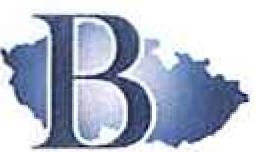 CFSKOMORAVSKÁ

KOMODITNÍ BURZA KLADNO